Publicado en España el 07/01/2016 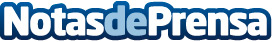 La situación actual del cigarrillo electrónico para dejar de fumarEl sector del cigarrillo electrónico continúa creciendo | Algunos fumadores siguen teniendo dudas sobre su efectividad | Hay tres factores claves para elegir cigarrillo electrónico y conseguir dejar de fumarDatos de contacto:Logosur PressAgencia de medios logosur.Nota de prensa publicada en: https://www.notasdeprensa.es/la-situacion-actual-del-cigarrillo-electronico Categorias: Medicina Sociedad Dispositivos móviles http://www.notasdeprensa.es